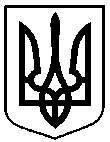 РОЗПОРЯДЖЕННЯМІСЬКОГО ГОЛОВИм. СумиЗ метою формування та поширення позитивного іміджу міста Суми в Україні та за кордоном, промоції культурного, туристичного, економічного, наукового та соціального потенціалу міста, залучення потенційних інвесторів до вибору міста Суми як привабливого і зручного місця для ведення бізнесу і розміщення інвестицій та для відпочинку, згідно з пунктом 2 підпрограми 2 міської програми «Відкритий інформаційний простір м. Суми», керуючись пунктом 19 частини 4 статті 42 Закону України «Про місцеве самоврядування в Україні»:1. Департаменту комунікацій та інформаційної політики Сумської міської ради (Кохан А.І.) та комунальній установі «Агенція промоції «Суми» Сумської міської ради (Фесенко Л.Ю.) протягом серпня - вересня 2016 року провести відкритий творчий конкурс відеопромороликів «Суми. Погляд сумчан».2. Створити організаційний комітет з проведення відкритого творчого конкурсу відеопромороликів «Суми. Погляд сумчан» у складі згідно з    додатком 1.3. Затвердити Положення про проведення відкритого творчого конкурсу відеопромороликів «Суми. Погляд сумчан» згідно з додатком 2.4. Організаційному комітету забезпечити проведення відкритого творчого конкурсу відеопромороликів «Суми. Погляд сумчан», визначити переможця та висвітлити підсумки результатів у засобах масової інформації.5. Організацію виконання даного розпорядження покласти на заступників міського голови згідно з розподілом обов'язків.Виконуючий обов’язки міського голови з виконавчої роботи							       В. В. ВойтенкоМоша А.М. 700-620Фесенко Л.Ю. 679-839Розіслати: згідно зі списком розсилки					            Додаток 1							до розпорядження міського голови					від 08.08.2016   №  231-РСкладорганізаційного комітету з проведеннявідкритого творчого конкурсу відеопромороликів «Суми. Погляд сумчан»Члени комітету:В. о. директора департаменту комунікацій та інформаційної політики                                   А.М. Моша                                                                                    									Додаток 2                                                             до розпорядження міського голови                                            від 08.08.2016   № 231-Р                 							 «ЗАТВЕРДЖЕНО»                                                          розпорядженням міського голови                                             від                                  №ПОЛОЖЕННЯпро проведення відкритого творчого конкурсу відеопромороликів «Суми. Погляд сумчан»І. Загальні положення1.1. Положення про відкритий творчий конкурс відеопромороликів «Суми. Погляд сумчан» (далі – Положення) встановлює єдині вимоги щодо визначення кращого відеопроморолика (далі – Ролик) міста.1.2. Ролик – це короткометражний інформаційний фільм, спрямований на формування позитивного образу міста, презентацію його культурного, історичного, промислового, туристичного потенціалу як серед його жителів, так і за межами міста.1.3. Ролик може використовуватися для показу як на телевізійних каналах, так і в мережі Інтернет.ІІ. Мета та завдання Конкурсу2.1. Відкритий творчий конкурс відеопромороликів                            «Суми. Погляд сумчан» (далі – Конкурс) проводиться з метою:2.1.1. Створення та визначення кращого Ролика, який буде спрямований на формування позитивного образу міста як серед його жителів, так і за межами міста та країни, презентацію його культурного, історичного, промислового, наукового, туристичного потенціалу та використовуватиметься в міських промоційних заходах.2.1.2. Забезпечення права жителів територіальної громади у поширенні в Україні та світі позитивних знань про Суми, його історико-культурну спадщину, економіко-інвестиційний та туристичний потенціал шляхом вибору кращого Ролика.2.2. Завданнями Конкурсу є:1) залучення максимальної кількості учасників, які можуть створити змістовний якісний Ролик;2) створення Ролика про Суми;3) підвищення туристичної та інвестиційної привабливості міста Суми на Всеукраїнському та міжнародному рівнях;4) поширення інформації про місто Суми як цікавий туристичний центр та місто для відпочинку.2.3. Ролик може бути використаний:1) в якості презентаційного матеріалу для представлення міста на Всеукраїнському та міжнародному рівні;2) для підвищення позитивного сприйняття міста серед сумчан.ІІІ. Організатори та організаційний комітет Конкурсу3.1. Організаторами Конкурсу є:1) департамент комунікацій та інформаційної політики Сумської міської ради;2) комунальна установа «Агенція промоції «Суми» Сумської міської ради.3.2. Організація та проведення Конкурсу, а також оголошення та висвітлення його результатів здійснюється організаційним комітетом з проведення Конкурсу (далі - Оргкомітет).3.3. Головними завданнями Оргкомітету є:3.3.1. забезпечення проведення Конкурсу;3.3.2. визначення переможців Конкурсу та забезпечення висвітлення підсумків у засобах масової інформації.3.4. Основною формою роботи Оргкомітету є засідання.3.5. Засідання Оргкомітету є правомочним, якщо на ньому присутні не менше половини його складу.3.6. Рішення Оргкомітету приймається більшістю від присутніх членів шляхом відкритого голосування. У разі рівного розподілу голосів головуючий має право вирішального голосу.3.7. Члени Оргкомітету:1) беруть участь в обговоренні, розгляді та порівнянні конкурсних робіт;2) забезпечують прийняття рішення про визначення переможців Конкурсу;3) мають право на ознайомлення з усіма матеріалами, поданими на Конкурс, а також на відображення своєї окремої думки у протоколі засідання;4) мають право відхилити конкурсну роботу, якщо вона не відповідає вимогам Конкурсу та суперечить основним засадам і принципам громади міста Суми, чинному законодавству України;5) залишають за собою право на співробітництво з учасниками, які створили змістовні промо-ролики, але не стали переможцями;6) зобов’язані дотримуватися норм чинного законодавства, об’єктивно та неупереджено розглядати конкурсні пропозиції;7) мають право залучати до роботи експертів відповідного профілю.ІV. Умови проведення Конкурсу4.1. У Конкурсі може взяти участь будь-який житель міста Суми або іншого міста України, як фізична, так і юридична особа. 4.2. Участь у Конкурсі безкоштовна.4.3. Оргкомітет розміщує оголошення про початок Конкурсу, Положення та бланк заяви для участі в Конкурсі на офіційному сайті Сумської міської ради (www.smr.gov.ua).Для участі у Конкурсі подається заява встановленого зразка (додаток до Положення) та конкурсні роботи, вимоги до яких визначені у розділі V та VI Положення.4.4. До конкурсних робіт обов’язково додається довідка з відомостями про автора, що включають: прізвище, ім’я, по-батькові, вік, місце роботи (навчання), адресу для листування, контактні телефони та електронну адресу.4.5. Конкурсні роботи з позначкою «Суми. Погляд сумчан» надсилаються або подаються на розгляд в електронному вигляді за однією з адрес:40000, Україна, м. Суми, майдан Незалежності, 2, Департамент комунікацій та інформаційної політики, inform@meria.sumy.ua;40000, Україна, м. Суми, вул. Соборна, 27, КУ «Агенція промоції «Суми» Сумської міської ради; info@prosumy.biz4.6. Кожен учасник може подати не більше двох відеороликів.4.7. Оргкомітет не несе відповідальності за несвоєчасне надходження, втрату чи пошкодження заяви та відомостей.4.8. Конкурс проводиться у наступні етапи:І - прийом заяв та конкурсних робіт протягом 23 днів (з 8 по 31 серпня 2016 року);ІІ - відбір Оргкомітетом трьох фіналістів на основі критеріїв оцінки протягом трьох днів після завершення прийому заяв;ІІІ - презентація конкурсних робіт трьох фіналістів.IV - онлайн-голосування за найкращий Ролик протягом 14 днів.Конкурсна робота, яка набрала найбільшу кількість голосів, вважається переможцем (І місце), відповідно ІІ та ІІІ місця займають наступні роботи за кількістю голосів.4.9. Конкурсні роботи, які надійдуть несвоєчасно, не відповідатимуть умовам Конкурсу або оформлені з порушенням встановлених правил, до участі у Конкурсі не допускаються.4.10. Конкурсні роботи, подані на Конкурс, не повертаються і не рецензуються.4.11. Проведення Конкурсу супроводжується інформаційною кампанією за участю засобів масової інформації з метою об’єктивного, відкритого доступу до інформації про Конкурс та його безпосереднього відстеження громадськістю.4.12. Факт участі у Конкурсі означає ознайомлення та повну згоду учасників з Положенням.4.13. Конкурс вважається таким, що не відбувся, у разі:1) якщо до участі у ньому не було подано жодної пропозиції;2) відсутності пропозицій, які б відповідали його умовам.V. Вимоги до конкурсних робіт5.1. Усі відеоролики, які подаються на Конкурс, мають бути відзняті та виготовлені протягом 2016 року, оригінальними й вільними від прав третьої сторони. Організатори Конкурсу не несуть ніяких зобов’язань щодо будь-яких прав третьої сторони.5.2. Конкурсні роботи повинні:1) мати оригінальну ідею;2) містити елементи візуальної ідентифікації міста;3) зберігати баланс місцевих традицій та інновацій;4) включати авторські пояснення щодо ідеї відеоролику (текстовий опис) у паперовому та електронному вигляді.5.3. Конкурсні роботи мають супроводжуватися заявою, підписаною автором, про те, що він (вона) у разі перемоги згоден на укладання договору про передачу Виконавчому комітету Сумської міської ради майнових авторських та суміжних прав на Ролик.5.4. Відеоматеріал має бути Роликом, сюжет якого викликає асоціації з образом, історією та сучасністю, культурою та традиціями Сум, спрямований на підвищення духу патріотизму, любові жителів до міста Суми, формування духовності, виховання молодого покоління в дусі поваги до історії, народних традицій, звичаїв тощо.5.5. Ролик повинен бути оригінальним за ідеєю та змістом художнього рішення, які відображатимуть мету і завдання Конкурсу, бути сучасним та цікавим за подачею.5.6. Ролик повинен містити неординарну ідею, бути унікальним та лаконічним, формувати позитивний імідж міста Суми, ідентифікувати його на регіональному, національному та міжнародному рівнях при проведенні публічних заходів.5.7. Ролик повинен відповідати нормам моралі та етики.5.8. Не допускаються до участі у конкурсі та не приймаються Ролики, які:1) мають комерційний характер; 2) містять елементи еротичного, порнографічного, сексуального характеру, расової, майнової, релігійної та будь-якої іншої дискримінації, елементи жорстокості, насилля; 3) містять елементи символіки, гасла будь-якої політичної партії; 4) відтворюють процес вживання алкогольних напоїв, наркотичних чи психотропних засобів, паління цигарок;5) які порушують законодавство України.VІ. Технічні вимоги та параметри до Ролика6.1. Ролик подається на CD/DVD носіях:6.1.1. формату MP4 з розширенням не менше 1280*720 (720р);6.1.2. тривалість від 30 секунд до 3 хвилин;6.3. Назва конкурсної робота (імена файлів) повинна містити прізвище автора англійською мовою та номер варіанту (якщо від одного автора подано два ролики).VIІ. Визначення переможців Конкурсу7.1. Результати роботи Оргкомітету оформлюються протоколом засідання.7.2. Протокол засідання містить інформацію:1) дату, час та місце проведення;2) прізвища, імена та по-батькові членів Оргкомітету;3) прізвища, імена та по-батькові конкурсантів;4) результати голосування.7.3. Оргкомітет визначає 3 роботи-фіналіста на основі критеріїв оцінки та голосування членів.7.4. Проекти оцінюються з урахуванням результатів он-лайн голосування на сайті Сумської міської ради та в мережі Фейсбук.7.5. Проекти оцінюються за 10-бальною шкалою за наступними критеріями: 1) тематична відповідність;2) креативність;3) художня доцільність;4) інноваційність.7.6. До балів Оргкомітету додаються бали глядацького журі в співвідношенні: 10 голосів = 1 бал.7.7. Визначені 3 роботи-фіналіста оприлюднюються на офіційних сайтах Сумської міської ради, комунальної установи «Агенція промоції «Суми» Сумської міської ради та у електронних засобах масової інформації (телебачення, інтеренет-видання) з метою проведення опитування громадської думки та онлайн-голосування.7.8. Конкурсна робота, яка набрала найбільшу кількість голосів, вважається переможцем Конкурсу.7.9. Рішення про переможця затверджується протоколом Оргкомітету та відповідним розпорядженням Сумського міського голови.VIІІ. Нагородження переможця Конкурсу8.1. Оголошення результатів Конкурсу оприлюднюються на офіційних сайтах Сумської міської ради, комунальної установи «Агенція промоції «Суми» Сумської міської ради та у засобах масової інформації.8.2. Переможець нагороджується цінним подарунком.8.3. Нагородження переможця забезпечує департамент комунікацій та інформаційної політики Сумської міської ради.8.4. Офіційне нагородження переможця Конкурсу проводить міський голова.ІХ. Авторські права9.1. Переможець Конкурсу зобов'язаний укласти з Виконавчим комітетом Сумської міської ради договір про передачу майнових авторських та суміжних прав на Ролик.9.2. У разі, якщо переможець Конкурсу протягом 5 днів з моменту оголошення результатів Конкурсу відмовляється укласти договір про передачу майнових авторських та суміжних прав на Ролик, Оргкомітет визначає переможцем наступного за кількістю голосів.9.3. Оргкомітет гарантує не використовувати та не передавати третім особам відеоматеріали, які були представлені на Конкурс, але не стали переможцями, без дозволу авторів відеороликів.9.4. Оргкомітет не несе ніяких зобов'язань щодо будь-яких прав третьої сторони.В. о. директора департаменту комунікацій та інформаційної політики                                   А.М. МошаЗаявана участь у відкритому творчому конкурсі відеопромороликів«Суми. Погляд сумчан»Я, _______________________________________________________, подаю конкурсну(і) роботу(и) для участі у відкритому міському конкурсі відеопромороликів «Суми. Погляд сумчан».Адреса для листування:______________________________________________Моб. телефон:______________________________________________________Адреса електронної пошти:___________________________________________У разі перемоги моєї конкурсної роботи передаю майнові авторські та суміжні права на конкурсну роботу організатору Конкурсу (Виконавчому комітету Сумської міської ради) і даю дозвіл на вільне використання його в інформаційних цілях.У разі, якщо моя робота не стане переможцем конкурсу (даю згоду/не даю згоди) на її вільне використання в інформаційних цілях.Із Положенням конкурсу ознайомлений (а) ____________ / ____________                                                                           Підпис                        П.І.Б.□ Даю згоду на обробку моїх персональних даних.□ Погоджуюсь з усіма умовами конкурсу.«___» _________ 2016 р.				____________ / ____________Дата                                                                            Підпис                        П.І.Б.В. о. директора департаменту комунікацій та інформаційної політики                                   А.М. Мошавід 08.08.2016    № 231-РПро проведення відкритого творчого конкурсу відеопромороликів «Суми. Погляд сумчан»БарановАндрій Володимирович-секретар міської ради, голова конкурсної комісії;Кохан Антоніна Іванівна-директор департаменту комунікацій та інформаційної політики,заступник голови конкурсної комісії;ФесенкоЛюдмила Юріївна-директор КУ «Агенція промоції «Суми» Сумської міської ради,секретар конкурсної комісії.КриштопПетро Олександрович-головний режисер ТОВ «ТРК «Академ ТV» (за згодою) головний режисер ТОВ «ТРК «Академ ТV» (за згодою) МиленковаРимма Володимирівна-доцент кафедри іноземних мов Навчально-наукового інституту бізнес-технологій «УАБС» СумДУ, куратор галереї «АкадемArt» (за згодою);доцент кафедри іноземних мов Навчально-наукового інституту бізнес-технологій «УАБС» СумДУ, куратор галереї «АкадемArt» (за згодою);ЦибульськаНаталія Олексіївна--начальник відділу культури та туризму Сумської міської ради;ЯкубенкоЛариса Леонідівна-представник Національної ради України з питань телебачення і радіомовлення у Сумській області (за згодою);представник Національної ради України з питань телебачення і радіомовлення у Сумській області (за згодою);ОніщенкоСергій Володимирович-режисер II категорії Сумської філії НТКУ «Сумська регіональна дирекція» (за згодою);режисер II категорії Сумської філії НТКУ «Сумська регіональна дирекція» (за згодою);ТихенкоСергій Володимирович-фотограф, куратор виставкової зали «Філантроп» (за згодою);фотограф, куратор виставкової зали «Філантроп» (за згодою);ДодатокДо Положення про відкритий творчий конкурс відеопромороликів                «Суми. Погляд сумчан»№Назваподаного відеороликаТривалість(в секундах)